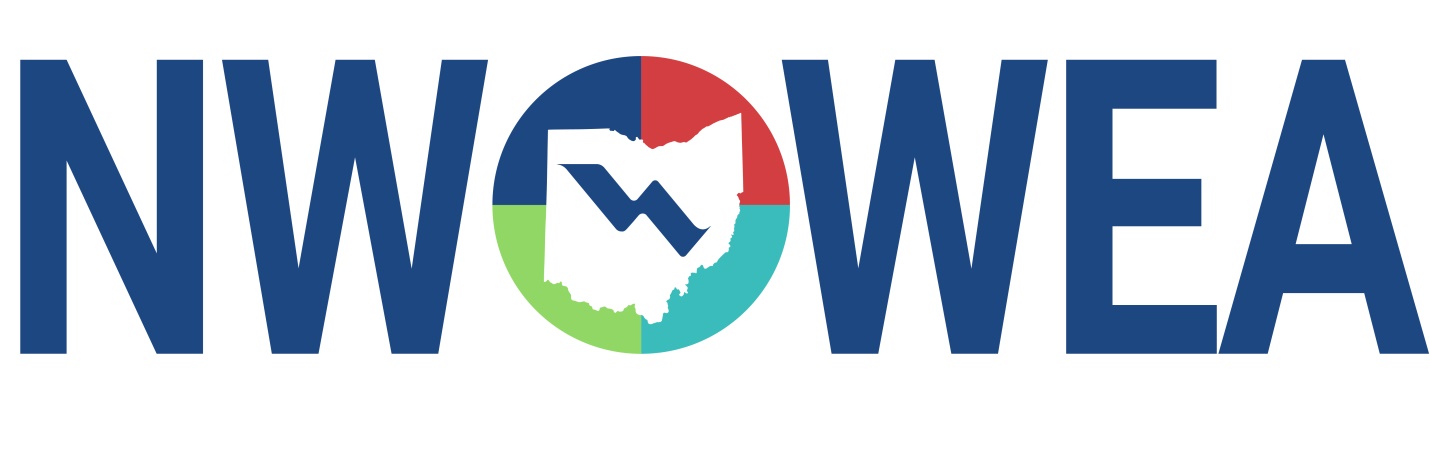 OWEA NW SECTION MEETINGAugust 19, 2020Knights of Columbus Hall111 Elliott Rd. Defiance, Ohio 435128:30-9:30	Registration (Donuts & Drinks)9:30 – 9:45	Welcome and Introduction9:45 – 10:45	Defiance WPCF Path to UV Disinfection10:45 – 11:00	Break11:00-12:00	Anaerobic Digester Upgrade12:00 – 12:45	Lunch 12:45 – 1:00	Business Meeting & Election of Officers1:00 – 2:00	Digester Rehabilitation Cost Saving Measures2:00 – 2:15	Door Prizes 2:30 – 4:30	One-hour plant Tours at Defiance Wastewater Treatment Plant	26273 St. Rt. 281 East, Defiance OH 43512Due to COVID-19 Social Distancing will be maintained during this seminar.  Face Mask will be required.  The Northwest Section Would Like To Thank The Following Sustaining Sponsors;Alloway Environmental Testing, Lima, OHBaker and Associates, Carey, OHBissNuss, Inc., Westlake, OHDmytryka Jacobs EngineersJones and Henry Engineers, Inc., Toledo, OHMosser Construction, Fremont, OHMS Consultants, Inc. Columbus, OHPeterson Construction CompanySmith Environmental, Columbus, OHThe Bergren Associates, Sylvania, OHWaterworks Systems and Equipment, Inc., Lakeland, MI